แบบ P.3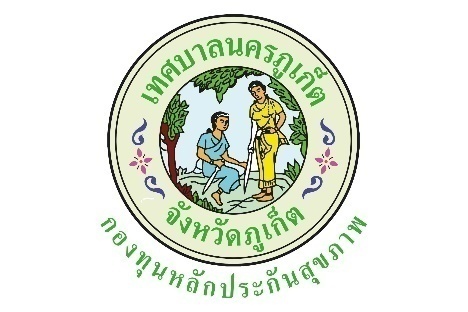 ปีงบประมาณ  2563แบบรายงานผลการดำเนินงาน/โครงการที่ได้รับงบประมาณสนับสนุนจากกองทุนหลักประกันสุขภาพเทศบาลนครภูเก็ตโครงการส่งเสริมสุขภาพการออกกำลังกายด้วยแอโรบิค ชมรมแอโรบิคครูแขก ศาลาประชาคม เทศบาลนครภูเก็ต ปี 2563วดป. ที่อนุมัติ 1 ต.ค. 25621.ตัวชี้วัด1. จำนวนเฉลี่ยของผู้เข้าร่วมกิจกรรมออกกำลังกาย ไม่น้อยกว่า 60 คน/วัน    2. ร้อยละ 50 ของสมาชิกมีสมรรถภาพทางกายดีขึ้น2.กลุ่มเป้าหมาย8. กลุ่มประชาชนทั่วไปที่มีภาวะเสี่ยง3.ระยะเวลา1 ต.ค. 2562 - 30 ก.ย. 25634.ผลการดำเนินการชมรมแอโรบิคครูแขกศาลาประชาคม เทศบาลนครภูเก็ต จัดกิจกรรมออกกำลังกายทุกวันจันทร์ - ศุกร์ เวลา 18.00-19.00 น. โดยเริ่มออกกำลังกายเดือน            ตุลาคน 2562 - กันยายน 2563สรุปตามตัวชี้วัด1. จำนวนเฉลี่ยของผู้เข้าร่วมกิจกรรมออกกำลังกายเฉลี่ยวันละ 64 คน2. ร้อยละ 50 ของสมาชิกมีสมรรถภาพทางกายดีขึ้น เนื่องจากทางชมรมไม่ได้ตั้งงบสำหรับเจ้าหน้าที่ทดสอบสมรรถภาพ จึงไม่สามารถทำการทดสอบสมรรถภาพทางกายได้ ทำให้ไม่ผ่านตัวชี้วัดในข้อนี้5.ผลสัมฤทธิ์ตามวัตถุประสงค์/ตัวชี้วัดบรรลุตามวัตถุประสงค์/ตัวชี้วัดของโครงการ  ไม่บรรลุตามวัตถุประสงค์/ตัวชี้วัดของโครงการ เพราะไม่สามารถทำการทดสอบสมรรถภาพทางกายได้6.การเบิกจ่ายงบประมาณ7.ปัญหา/อุปสรรคในการดำเนินการไม่มี มีปัญหา/อุปสรรค  	เนื่องจากสถานการณ์โรคระบาด COVID-19 ทำให้การออกกำลังกายต้องหยุดกิจกรรมไปในช่วงเดือนเมษายน 63 - มิถุนายน 63 ทำให้ขาดความต่อเนื่องของการออกกำลังกายแนวทางการแก้ไข	ให้สมาชิกออกกำลังกายที่บ้านตนเองก่อนในช่วงนั้นลงชื่อ…..วิมล ใยยอง……..ผู้รายงาน(...นายวิมล ใยยอง...)ตำแหน่ง...ประธานชมรมแอโรบิคครูแขก ศาลาประชาคม เทศบาลนครภูเก็ตวันที่/เดือน/พ.ศ.................................................งบประมาณที่ได้รับอนุมัติ59,000บาทงบประมาณเบิกจ่ายจริง49,123บาทคิดเป็นร้อยละ83.26งบประมาณเหลือส่งคืนกองทุนฯ9,877บาทคิดเป็นร้อยละ16.74